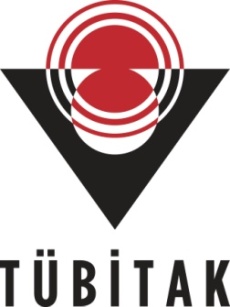 
2247-A ULUSAL LİDER ARAŞTIRMACILAR PROGRAMIPROJE ÖNERİSİ FORMUPROJE ÖNERİSİ BAŞLIĞI2020Bu formun Arial 11 yazı tipinde, her bir konu başlığı altında verilen açıklamalar göz önünde bulundurularak hazırlanması ve ekler hariç toplam 20 sayfayı geçmemesi beklenir. Gri boyalı kısımlar silinerek bölümler açıklamaya uygun şekilde doldurulmalıdır. Değerlendirme; proje yürütücüsünün bağımsız bilimsel araştırmacı niteliği, özgün değeri, çalışma planının uygunluğu, araştırma olanakları ve yaygın etkisi başlıkları altında yapılacaktır.ÖZETTürkçe ve İngilizce özetlerin çalışmanın (a) özgün değeri, (b) genel çalışma planı ve (c) yaygın etkisi hakkında bilgileri kapsaması beklenir. Her bir özet 450 kelime veya bir sayfa ile sınırlandırılmalıdır. Çalışma önerisini tanımlayan 4-6 adet anahtar kelime belirlenmelidir. Bu bölümün en son yazılması önerilir. Proje Önerisinin Çalışma Alanı: Doğa Bilimleri Mühendislik ve Teknoloji Tarımsal Bilimler Sosyal ve Beşeri Bilimler  Tıbbi Bilimler Disiplinler arası araştırma ÖZGÜN DEĞER  Araştırma Konusunun/Konularının Bilimsel Açıdan Özgün DeğeriÖzgün değer yazılırken; odaklanılan bilimsel veya teknolojik alandaki ilerlemelere ilişkin küresel düzeydeki güncel durum ile eksiklik ve problemler ortaya konur; bu eksikliklerin giderilmesi veya problemlerin çözümüne yönelik özgün ve yaratıcı/yenilikçi öneriler sunulur; ilgili bilim alan(lar)ına yapılacak metodolojik/ kavramsal/ kuramsal olarak özgün katkılar literatüre atıf yapılarak açıklanır. Kaynaklar listesi Ek olarak verilir.Çalışma planının uygunluğuHazırlanacak çalışma planı ileriye dönük üç yıllık dönem için  araştırma programı ve takvimini içermelidir. Esas fikir ana hatlarıyla çalışmaya planına dökülmeli, belirli zaman dilimlerindeki temel iş paketleri belirlenmelidir.Temel iş paketleri iş-zaman çizelgesi üzerinde dönemsel olarak gösterilmelidir.Çalışma Planı: İş Paketleri (İP), Görev Dağılımı ve DönemleriÇalışmanın temel iş paketleri ana başlıklar halinde belirlenir, her bir iş paketinin kimler tarafından hangi dönemde gerçekleştirileceği “İş-Zaman Çizelgesi” doldurularak verilir. Her bir iş paketinde görev alacak yürütücü ve bursiyerler belirtilir. İŞ ZAMAN ÇİZELGESİ*(*)Çizelgedeki satırlar gerektiği kadar genişletilebilir ve çoğaltılabilir.Araştırma Olanakları*Araştırmaların gerçekleştirileceği kurum/kuruluşun altyapısının (laboratuvar, araç, makine-teçhizat, vb. olanaklar) ve araştırma koşullarının projenin gerçekleştirilmesi açısından yeterliliği belirtilir.
(*) Tablodaki satırlar gerektiği kadar genişletilebilir ve çoğaltılabilir.YAYGIN ETKİProje sonucunda elde edilmesi öngörülen doğrulanabilir ve ölçülebilir bilimsel/akademik, ekonomik ve toplumsal çıktılar; farklı bilim alanlarında kullanılabilirlik ve yeni proje üretme potansiyeli kısa ve net cümlelerle belirtilir.BELİRTMEK İSTEDİĞİNİZ DİĞER KONULARSadece proje önerisinin değerlendirilmesine ve yürütücünün bağımsız bilimsel araştırmacı niteliğini tanımlamaya katkı sağlayabilecek bilgi/veri eklenebilir. Etik Kurul ve Yasal/Özel İzin Beyanı  Bu bölüm, ileriye dönük üç yıllık çalışma planı içinde etik ve yasal düzenlemeleri içerebilecek hususlara ilişkin öngörülerinize dayanarak cevaplanmalıdır. Araştırma önerinizin etik kurul kararı ve/veya yasal izin gerektirmesi halinde, projeniz kabul edildikten sonra, tarafınızdan “Etik Kurul Kararı” ve/veya “Yasal/Özel İzin Belgesi” istenecektir. Çalışma ilerlerken karşılaşılabilecek benzer durumlarda Etik ve Yasal/Özel İzin Belgelerinin alınması ve TÜBİTAK’a iletilmesine  ilişkin sorumluluk yürütücüye aittir.Araştırma önerisinde dikkat edilmesi gereken öngörebildiğiniz etik/yasal konular var mı? 	Evet    Hayır Etik Konular TablosuBAŞVURU FORMU EKLERİ
EK-1: KAYNAKLAR LİSTESİProje Başlığı:Proje Yürütücüsü:Projenin Yürütüleceği Kurum/Kuruluş:ÖzetAnahtar Kelimeler: TitleAbstractKeywords:İP Noİş Paketlerinin Adı ve TanımıKim(ler) Tarafından GerçekleştirileceğiDÖNEMLER(Her bir sütun 6 aylık dönemi kapsar)DÖNEMLER(Her bir sütun 6 aylık dönemi kapsar)DÖNEMLER(Her bir sütun 6 aylık dönemi kapsar)DÖNEMLER(Her bir sütun 6 aylık dönemi kapsar)DÖNEMLER(Her bir sütun 6 aylık dönemi kapsar)DÖNEMLER(Her bir sütun 6 aylık dönemi kapsar)İP Noİş Paketlerinin Adı ve TanımıKim(ler) Tarafından Gerçekleştirileceği1. DÖNEM2. DÖNEM3. DÖNEM4. DÖNEM5.  DÖNEM6. DÖNEMKuruluşta Bulunan Altyapı/Ekipman Türü, Modeli
(Laboratuvar, Araç, Makine-Teçhizat, vb.)Projede Kullanım Amacıİnsan ve Embriyo ile ilgili araştırmalar EvetHayırÖnerilen araştırma invaziv teknikler içeriyor mu?Önerilen araştırma biyolojik örnek toplamayı içeriyor mu?Önerilen araştırma insan embriyoları içeriyor mu?Önerilen araştırma insan fötal dokular / hücreler içeriyor mu?Önerilen araştırma insan embriyosu kök hücreleri içeriyor mu?Önerilen araştırma insan embriyosu kök hücre araştırmasında embriyodan alınmış hücreler içeriyor mu?İnsan Üzerinde AraştırmalarEvetHayırÖnerilen araştırma çocukları içeriyor mu?Önerilen araştırma hastaları içeriyor mu?Önerilen araştırma engellileri içeriyor mu?Önerilen araştırma sağlıklı, yetişkin gönüllüler içeriyor mu?Önerilen araştırma insan genetik materyal içeriyor mu?Önerilen araştırma insan biyolojik örnekler içeriyor mu?Önerilen araştırma insanla ilgili veri toplamayı içeriyor mu?Önerilen araştırma insan(lar) üzerinde doğrudan müdahale içeren bir çalışma içeriyor mu? (Herhangi bir tedavi yöntemi veya aracı insan üzerinde kullanılacak mı?)Kozmetik hammadde veya ürünlerinin etkinlik/güvenlik çalışmaları içeriyor mu?Çevre, Sağlık ve Güvenlik EvetHayırÖnerilen araştırma bireyler için risk taşıyor mı?Önerilen araştırma insan, hayvan veya bitkilere zarar verecek nitelikte mi? Önerilen araştırma tehlikedeki veya endemik türlerin kullanımı veya koruma alanlarında yapılacak çalışmaları içeriyor mu?Önerilen araştırma patlayıcı kullanımı içeriyor mu?Özel Yaşam EvetHayırÖnerilen araştırma genetik bilgi ya da kişisel veriler (örneğin sağlık, cinsel yaşam tarzı, etnik köken, siyasi görüş, dini veya felsefi inançları işleme) içeriyor mu?personal data (e.g. health, sexual lifestyle, ethnicity, political opinion, religious or philosophical conviction)?Önerilen araştırma insanların konumu belirleme veya onları izlem içeriyor mu?Hayvan Araştırmaları EvetHayırÖnerilen araştırma hayvanlar üzerinde araştırmalar içeriyor mu?Önerilen araştırma transjenik küçük laboratuvar hayvanı kullanımı içeriyor mu?Önerilen araştırma transjenik çiftlik hayvanı kullanımı içeriyor mu?Önerilen araştırma primat kullanımı içeriyor mu?ÜlkelerEvetHayırÖnerilen araştırma başka ülkeleri içeriyor mu?Önerilen araştırmada yerel kaynakların (genetik materyal, hayvan, bitki, tarihi materyaller, vb.) kullanımını içermektedirpersonal data (e.g. health, sexual lifestyle, ethnicity, political opinion, religious or philosophical conviction)?Türkiye’den diğer ülkelere materyal taşınacak mı?Diğer ülkelerden Türkiye’ye materyal taşınacak mı?Önerilen araştırma askeri kullanım içermektedir